Name:______________________________________________________Date: _____________Period: _______________LITERACY GUIDE – CHAPTER 1 SECTION 3 & 4THE MEANING OF CULTUREFOCUS QUESTIONS:I will be able to identify and explain the 7 elements of culture. I will be able to identify and discuss the factors that cause cultures to change. I will be able to describe the impact of diffusion, ethnocentrism and racism on the study of culture.PRE-READING:PREDICT: Why is the family the most important unit of social organization?PREDICT: Why does religion (beliefs systems) strengthen a culture?PREDICT: Why do people often have trouble understanding one another’s culture?VOCABULARY: Fill in the chart (identify)NOTE TAKING – WEB NOTES: After you have read pages 13-18, complete the web notes over the 7 Elements of Culture.PARAPHRASING YOUR IDEAS: Using complete sentences, students should paraphrase the excerpts from the text.TRANSFERENCE: Find the picture, graph, or map on the identified pages, read and analyze the information and answer the question(s).APPLICATION Page 15: Why do you think that extended families are less common in industrialized societies?APPLICATION Page 16: What differences can you point our between the school life of the American students and the students of Nepal shown here?ANALYSIS Page 17: How does the British system of government allow for a democracy headed by a monarch?NOTE TAKING – CORNELL NOTES: After you have read pages 19 – 23, complete the Cornell Notes. TOPIC: How Culture Changes					NOTES:					Causes of Cultural Change						1.						2.						3. New Ideas: recycling has led to cultural changeWhy has the pace of cultural		Diffusionchange increased?					Tradition & Change					Understanding Other Cultures						Ethnocentrism						RacismSUMMARY: Students will write a summary of their notes over how culture changes. Vocabulary TermDefinition (In your own words)Illustration / ExampleCultureAll the things that make up a people’s way of lifeNuclear FamilyExtended FamilyPatriarchalFamilies led my men (often the oldest male)MatriarchalIn some African & Native American cultures, women were the decision makers. Social ClassesWhen a society or culture ranks people based on money, occupation, education, ancestry, etc. 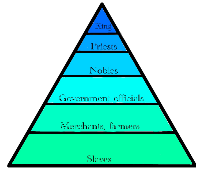 Monotheism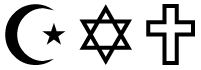 PolytheismDemocracyRepublicDictatorshipA single ruler or small group hold power through force (military)Traditional EconomyMarket EconomyCommand EconomyMixed Economy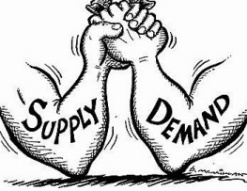 TechnologySkills, tools & innovation people use to make life easierDiffusion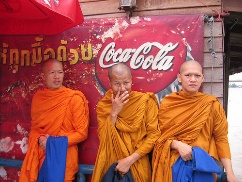 EthnocentrismRacismExcerpt from textParaphraseSocial Organization“In all cultures, the family is the most important unit of social organization. Through the family, children learn how they are expected to behave and what they are expected to believe.”Language“Language is the cornerstone of culture. Without it, people would not be able to communicate their thoughts, feelings and knowledge. They could not pass on what they know or believe to new generations. All cultures have a language, although not all cultures have developed forms of writing.”Religion“Within a culture, people usually share religious beliefs. Religion helps people answer the basic questions about the meaning and purpose of life.”Economic Systems“In mixed economy, individuals make some economic decisions and the government makes others. The United States has a mixed economy. It has features of a market and command economy.”